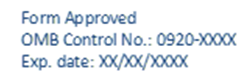 1. If you could change or improve three things in your community, what would they be?2. In the last 12 months, since this month of the past year, which of the following sources have you used to obtain health information?Probe if necessary. Select all that apply.3. Do you think that mosquitoes transmit diseases?                                                                                  Yes |  No4. In the next 12 months, how much risk do you think there is in this house of becoming sick with: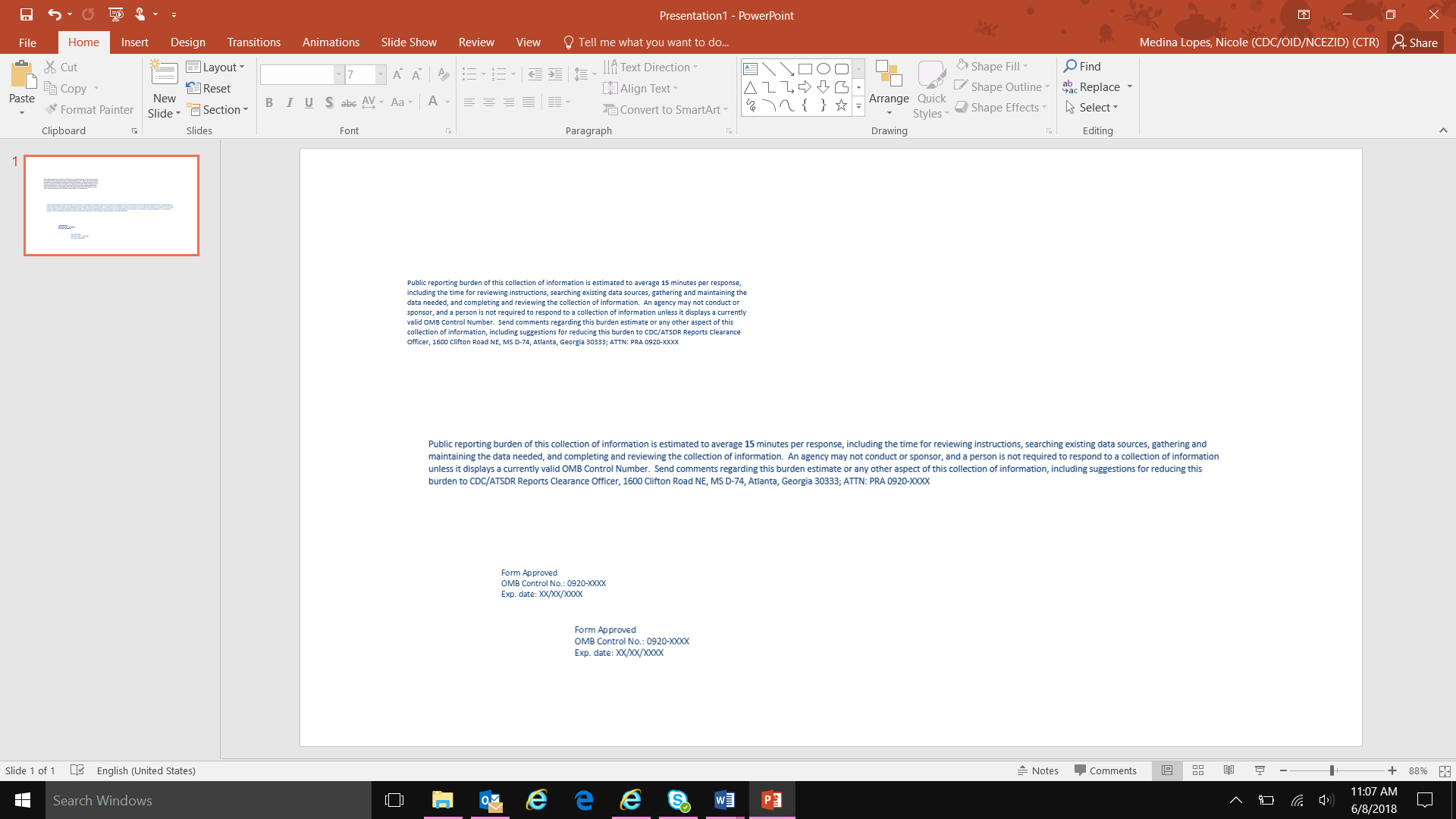 5. Would you go to the doctor if you thought you had chikungunya, dengue, o Zika?11. Do you think controlling mosquito-breeding sites is a good strategy to prevent mosquito-borne diseases?                                                                           Yes |  No    12. In the last 12 months, have you spoken with any of the following people about how to control mosquitoes?a. Your family                                                  Yes |  Nob. Your neighbors                                           Yes |  Noc. Your community                                         Yes |  No13. Do you think that your community should do more to control mosquitoes?                                                                          Yes |  No    14. Who do you think is responsible for controlling mosquitoes?15. Do you think it is worth it to invest time and money each month to control mosquitoes inside and outside the house?                                                                          Yes |  No                             6. Do you think that diseases transmitted by mosquitos such as dengue, Zika and chikungunya are a problem in your community?                                                                           Yes |  No    7. Have you used mosquito repellent in the last 30 days?                                                                           Yes |  No7a. What type of repellant have you used to prevent mosquito bites?8. In the last 12 months, how often have you used a mosquito net?9. Where do mosquitoes bite you most frequently? Read the options. Select all that apply. Around the house outside	 Inside the house Work School Community sports field Somewhere else in the community Somewhere else outside of the community Mosquitoes do not bite meA mosquito-breeding site is anything that retains water that enables mosquitoes to reproduce. Mosquitoes can even reproduce in an area as small as a bottle cap. 10. Currently, what are the most common mosquito breeding sites in this community? Select all that apply, do not read the options. Hollow trees Abandoned houses Neighbors’ houses Garbage containers Drains Debris from hurricane Tires Other containers Pools in abandoned houses Untreated pools Septic tanks Soil Rooves There are no breeding sites Other: _______________________16. Did you know that we would be here in your community?                                                                         Yes |  No    16a. How did you find out that we would be in your community?                     Participant Laboratory Data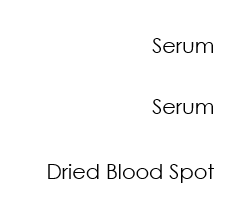 